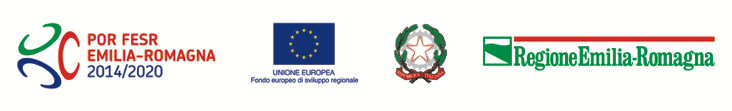 DICHIARAZIONE SOSTITUTIVA DEL CERTIFICATO DI ISCRIZIONE ALLA CAMERA DI COMMERCIO INDUSTRIA ARTIGIANATO AGRICOLTURA(resa ai sensi dell’art. 46 Testo unico delle disposizioni legislative e regolamentari in materia di documentazione amministrativa n. 445/2000, dal legale rappresentante della ditta)Il/La sottoscritt__	BEIUIURUI	                   nat__ a 	il 	residente a 						via		 nella sua qualità di 							          della ImpresaD I C H I A R Ache l’Impresa è iscritta nel Registro delle Imprese di 	con il numero Repertorio Economico Amministrativo  Denominazione: Forma giuridica: Sede, Telefono: Codice Fiscale: Data di costituzione: CONSIGLIO DI AMMINISTRAZIONENumero componenti in carica:COLLEGIO SINDACALE
(o, ove previsto, soggetti che svolgono i compiti
di vigilanza di cui all’art.6, co.1, lettera b) del
D.lgs. 8/6/2001 n.231)Numero sindaci effettivi:Numero sindaci supplenti	OGGETTO SOCIALE:TITOLARI DI CARICHE O QUALIFICHE: ( vedi art.85 D.Lg. 159/2011)DIRETTORE TECNICOCOLLEGIO SINDACALE
(o, ove previsto, soggetti che svolgono i compiti di vigilanza 
di cui all’art.6, co.1, lettera b) del D.lgs. 8/6/2001 n.231)SOCI E TITOLARI DI DIRITTI SU QUOTE E AZIONI/PROPRIETARI( vedi art.85 D.Lg. 159/2011):SEDI SECONDARIE E UNITA’ LOCALIDichiara, altresì, che l’impresa gode del pieno e libero esercizio dei propri diritti, non è in stato di liquidazione, fallimento o concordato preventivo, non ha in corso alcuna procedura dalla legge fallimentare e tali procedure non si sono verificate nel quinquennio antecedente la data odierna.	, lì IL TITOLARE/LEGALE RAPPRESENTANTE_______________________________________